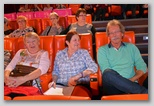 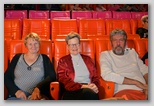 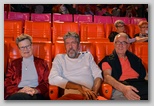 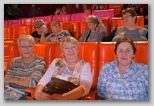 AG 73				AG 74			AG 75			AG 76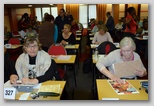 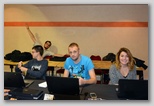 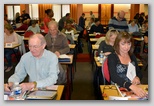 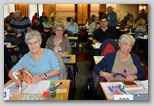 Savoie 1				Savoie 2			Savoie 3			Savoie 4Savoie 5				Savoie 6			Savoie 7			Savoie 8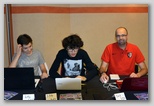 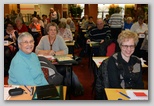 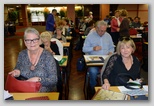 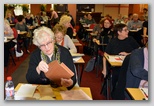 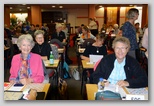 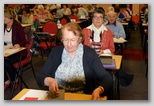 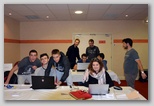 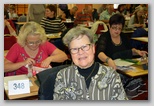 Savoie 9				Savoie 10			Savoie 11			Savoie 13Savoie 14				Savoie 15			Savoie 16			Savoie 17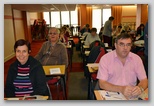 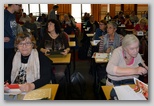 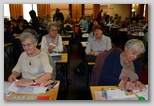 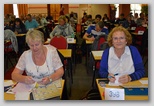 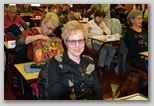 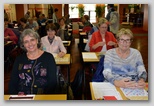 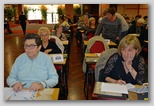 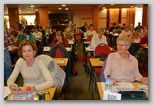 Savoie 18				Savoie 19			Savoie 20			Savoie 21Savoie 22				Savoie 23			Savoie 24			Savoie 25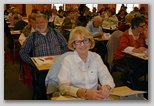 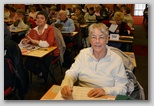 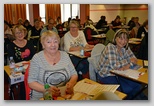 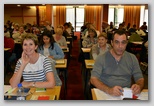 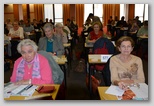 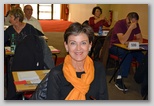 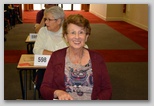 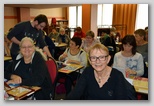 Savoie 26				Savoie 27			Savoie 28			Savoie 29Savoie 30				Savoie 31			Savoie 32			Savoie 33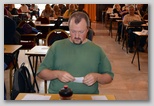 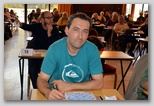 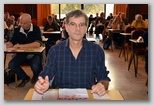 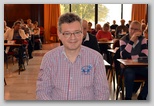 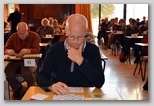 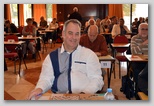 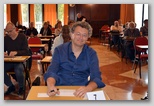 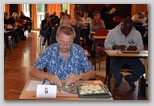 Savoie 34				Savoie 35			Savoie 36			Savoie 37Savoie 38				Savoie 39			Savoie 40			Savoie 41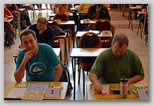 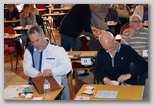 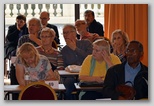 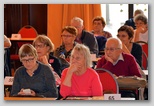 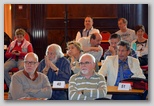 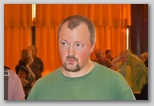 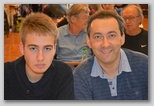 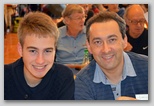 Savoie 42				Savoie 44			Paires 1			Paires 2Paires 3				Paires 4			Paires 5			Paires 6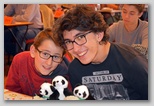 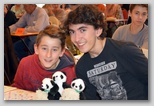 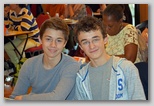 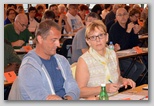 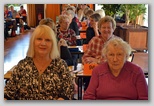 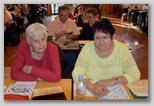 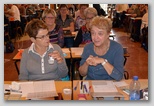 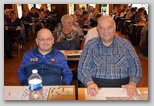 Paires 7				Paires 8			Paires 9			Paires 10Paires 11				Paires 12			Paires 13			Paires 14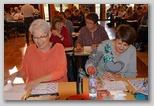 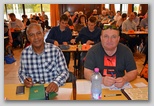 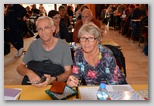 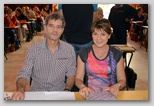 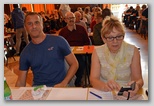 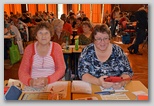 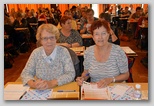 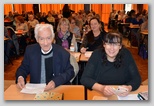 Paires 15				Paires 16			Paires 17			Paires 18Paires 19				Paires 21			Paires 22			Paires 23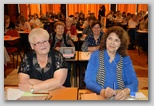 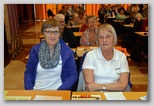 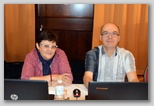 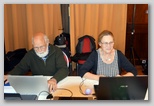 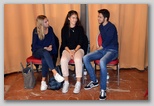 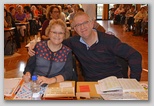 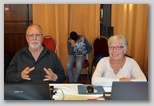 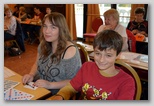 Paires 24				Paires 25			Paires 27			Paires 28PO 1				PO 2			PO 3			PO 4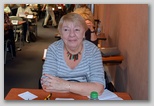 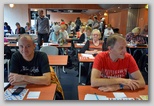 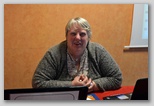 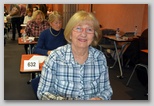 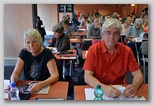 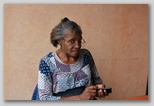 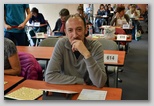 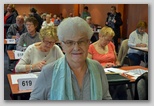 PO 5				PO 6			PO 7			PO 8PO 9				PO 10			PO 11			PO 12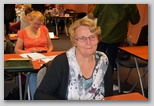 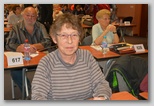 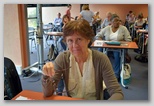 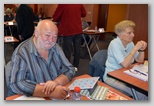 PO 13				PO 14			PO 15			PO 16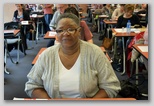 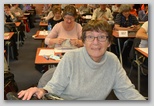 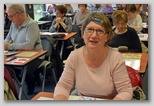 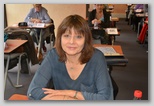 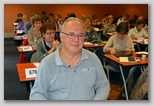 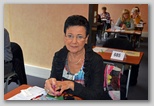 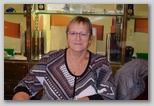 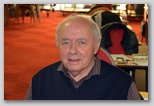 PO 17				PO 18			PO 19			PO 20Aix 45				Aix 46			Aix 47			Aix 48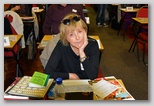 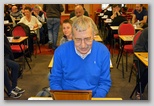 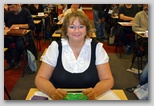 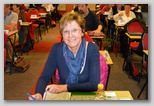 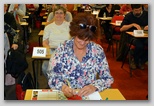 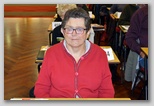 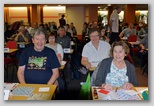 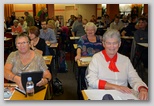 Aix 49				Aix 50			Aix 52			Aix 53Aix 54				Aix 55			Aix 57			Aix 59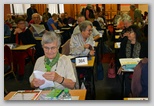 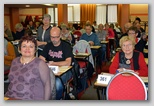 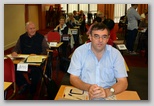 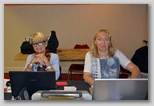 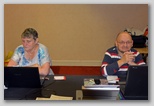 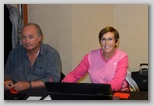 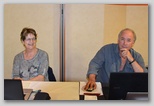 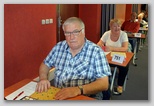 Aix 60				Aix 61			Aix 62			Aix 63Aix 64				Aix 65			Aix 66			Aix 67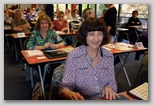 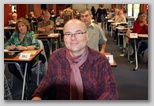 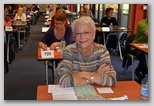 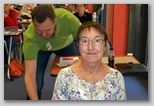 Aix 68				Aix 69			Aix 70			Aix 71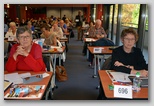 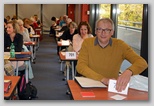 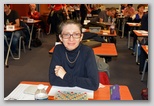 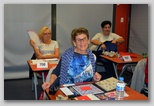 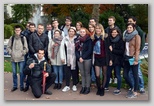 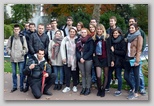 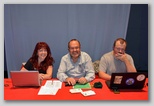 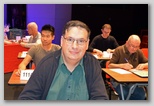 Aix 72				Aix 74			Aix 75			Aix 76Aix 77				Aix 78			Aix 79			Aix 80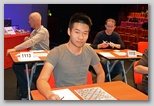 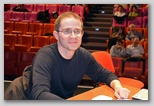 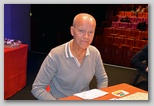 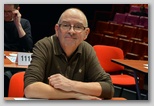 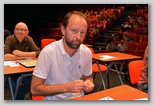 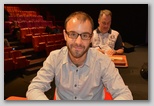 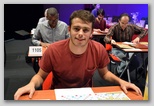 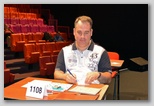 Aix 81				Aix 82			Aix 83			Aix 84Aix 85				Aix 86			Aix 87			Aix 88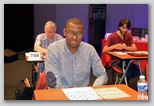 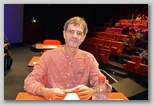 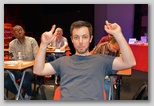 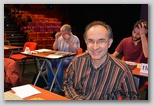 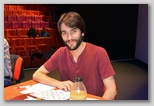 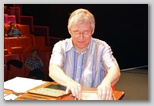 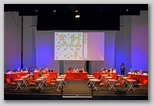 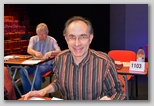 Aix 89				Aix 90			Aix 92			Aix 93Aix 94				Aix 95			Aix 96			Aix 103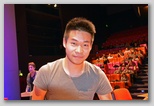 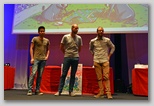 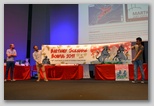 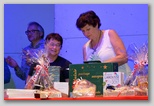 Aix 116				Aix 117			Aix 118			Aix 119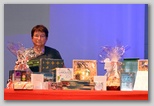 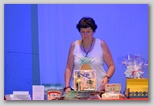 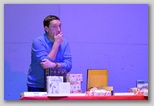 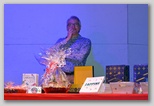 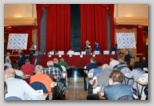 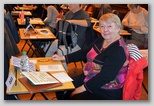 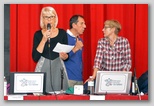 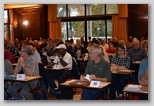 Paul Vieilly 1			Paul Vieilly 2		Paul Vieilly 3		Paul Vieilly 4Paul Vieilly 5			Paul Vieilly 6		Paul Vieilly 7		Paul Vieilly 8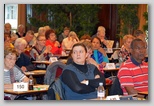 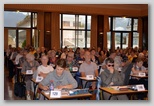 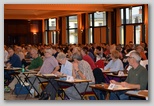 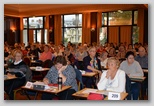 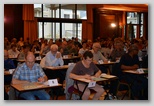 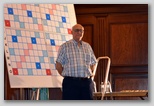 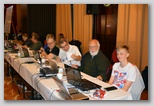 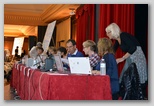 Paul Vieilly 9			Paul Vieilly 10		Paul Vieilly 11		Paul Vieilly 12Paul Vieilly 13			Paul Vieilly 14		Paul Vieilly 15		Paul Vieilly 16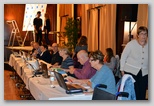 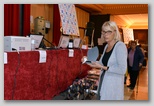 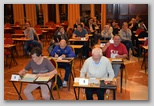 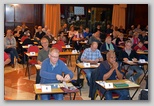 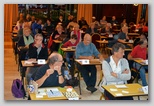 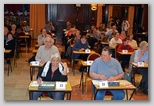 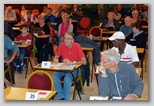 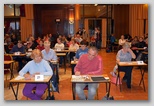 Paul Vieilly 17			Paul Vieilly 18		Paul Vieilly 19		Paul Vieilly 20Paul Vieilly 21			Paul Vieilly 22		Paul Vieilly 23		Paul Vieilly 24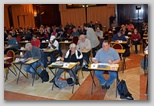 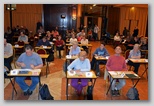 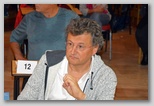 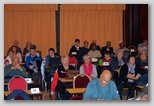 